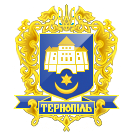 Тернопільська міська радаПОСТІЙНА КОМІСІЯз питань житлово-комунального господарства, екології, надзвичайних ситуацій, енергозабезпечення та енергоефективностіПротокол засідання комісії №25від 21.12.2019р.Всього членів комісії:	(5) Гевко Г.О., Лупак С.М., Ландяк П.Д., Білан Т.Б., 	Стукало А.В.Присутні члени комісії: 	(3) Гевко Г.О., Лупак С.М., Стукало А.В. Відсутні члени комісії:	(2) Білан Т.Б., Ландяк П.Д.Кворум є. Засідання комісії правочинне. На засідання комісії запрошені:Соколовський О.І. – начальника управління житлово-комунального господарства, благоустрою та екології;Харів Н.Т. – заступник начальника організаційного відділу ради управління організаційно – виконавчої роботи.Головуюча – голова комісії Гевко Г.О.Виступила: Г.О.Гевко, яка запропонувала за ініціативи управління житлово-комунального господарства, благоустрою та екології сформувати порядок денний наступними питаннями:- Про внесення змін до рішення виконавчого комітету міської ради від 13.02.2019 року №153 «про затвердження титульного списку капітального ремонту та реконструкції об’єктів благоустрою Тернопільської міської територіальної громади на 2019 рік».- Про внесення змін в рішення виконавчого комітету міської ради від 13.02.2019р. № 151 «Про затвердження титульного списку капітального ремонту–  встановлення зупинок громадського транспорту Тернопільської міської територіальної  громади на 2019 рік»- Про внесення змін в рішення виконавчого комітету від 13.03.2019р. №274 «Про затвердження титульного списку капітального ремонту міжквартальних проїздів міста на 2019р.- Про внесення змін до рішення виконавчого комітету від 13.03.2019р № 273 «Про затвердження титульного списку з експлуатації та технічного обслуговування житлового фонду м.Тернополя на 2019-2020 роки»,Результати голосування за затвердження порядку денного: За – 3, проти-0, утримались-0. Рішення прийнято. ВИРІШИЛИ:   Затвердити порядок денний комісії та розглянути запропоновані питання в наступному порядку:Порядок денний засідання:Перше питання порядку денного.СЛУХАЛИ: Про внесення змін до рішення виконавчого комітету міської ради від 13.02.2019 року №153 «про затвердження титульного списку капітального ремонту та реконструкції об’єктів благоустрою Тернопільської міської територіальної громади на 2019 рік»ДОПОВІДАВ: Соколовський О.І.ВИРІШИЛИ: Погодити проект рішення виконавчого комітету міської ради «Про внесення змін до рішення виконавчого комітету міської ради від 13.02.2019 року №153 «про затвердження титульного списку капітального ремонту та реконструкції об’єктів благоустрою Тернопільської міської територіальної громади на 2019 рік» з додатком, викладеним в наступній редакції:Титульний список капітального ремонту та реконструкції об’єктів благоустрою Тернопільської міської територіальної громади на 2019 рікРезультати голосування: За –3, проти-0, утримались-0. Рішення прийнято.  Друге  питання порядку денного.СЛУХАЛИ: Про внесення змін в рішення виконавчого комітету міської ради від 13.02.2019р. № 151 «Про затвердження титульного списку капітального ремонту–  встановлення зупинок громадського транспорту Тернопільської міської територіальної  громади на 2019 рік»ДОПОВІДАВ: Соколовський О.І.ВИРІШИЛИ: Погодити проект рішення виконавчого комітету міської ради «Про внесення змін в рішення виконавчого комітету міської ради від 13.02.2019р. № 151 «Про затвердження титульного списку капітального ремонту–  встановлення зупинок громадського транспорту Тернопільської міської територіальної  громади на 2019 рік» з додатком, викладеним в наступній редакції:Титульний список капітального ремонту– встановлення зупинок громадського транспорту тернопільської міської територіальної громади  на 2019 рікРезультати голосування: За –3, проти-0, утримались-0. Рішення прийнято.  Третє  питання порядку денного.СЛУХАЛИ: Про внесення змін в рішення виконавчого комітету від 13.03.2019р. №274 «Про затвердження титульного списку капітального ремонту міжквартальних проїздів міста на 2019р.»ДОПОВІДАВ: Соколовський О.І.ВИРІШИЛИ: Погодити проект рішення виконавчого комітету міської ради «Про внесення змін в рішення виконавчого комітету від 13.03.2019р. №274 «Про затвердження титульного списку капітального ремонту міжквартальних проїздів міста на 2019р.» з додатком, викладеним в наступній редакції:ТИТУЛЬНИЙ СПИСОК  КАПІТАЛЬНОГО РЕМОНТУ МІЖКВАРТАЛЬНИХ ПРОЇЗДІВ м. ТЕРНОПОЛЯРезультати голосування: За –3, проти-0, утримались-0. Рішення прийнято.  Четверте  питання порядку денного.СЛУХАЛИ: Про внесення змін до рішення виконавчого комітету від 13.03.2019р № 273 «Про затвердження титульного списку з експлуатації та технічного обслуговування житлового фонду м.Тернополя на 2019-2020 роки»ДОПОВІДАВ: Соколовський О.І.ВИРІШИЛИ: Погодити проект рішення виконавчого комітету міської ради «Про внесення змін до рішення виконавчого комітету від 13.03.2019р № 273 «Про затвердження титульного списку з експлуатації та технічного обслуговування житлового фонду м.Тернополя на 2019-2020 роки»» з додатком, викладеним в наступній редакції:ТИТУЛЬНИЙ СПИСОК З ЕКСПЛУАТАЦІЇ ТА ТЕХНІЧНОГО ОБСЛУГОВУВАННЯ ЖИТЛОВОГО ФОНДУм. ТЕРНОПОЛЯ НА 2019-2020 рокиРезультати голосування: За –3, проти-0, утримались-0. Рішення прийнято.  Голова комісії						Г.О. ГевкоСекретар комісії						С.М. ЛупакПро внесення змін до рішення виконавчого комітету міської ради від 13.02.2019 року №153 «про затвердження титульного списку капітального ремонту та реконструкції об’єктів благоустрою Тернопільської міської територіальної громади на 2019 рік»Про внесення змін в рішення виконавчого комітету міської ради від 13.02.2019р. № 151 «Про затвердження титульного списку капітального ремонту–  встановлення зупинок громадського транспорту Тернопільської міської територіальної  громади на 2019 рік»Проект рішення виконавчого комітету міської ради «Про внесення змін в рішення виконавчого комітету від 13.03.2019р. №274 «Про затвердження титульного списку капітального ремонту міжквартальних проїздів міста на 2019р.»Проект рішення виконавчого комітету міської ради «Про внесення змін до рішення виконавчого комітету від 13.03.2019р. №273 «Про затвердження титульного списку з експлуатації та технічного обслуговування житлового фонду м. Тернополя на 2019-2020 роки»№ п/пВид робітВартість робіт,  тис. грн.1Капітальний ремонт вул. В. Чорновола (ділянка від  вул. І. Франка до Театрального майдану) в  м. Тернополі897,002Капітальний ремонт прилеглої території до фонтану з влаштуванням пандусу в сквері на вул. В.Чорновола  в м. Тернополі875,003Капітальний ремонт сходів біля фонтану «Сльози Гронського» (правий спуск)   в м. Тернополі 1 314,004Капітальний ремонт сходів біля фонтану «Сльози Гронського» (лівий спуск)  в м. Тернополі1 430,005Капітальний ремонт парапетної стінки фонтану «Сльози Гронського» в м. Тернополі1 331,006Капітальний ремонт зовнішнього освітлення сходів та фонтану «Сльози Гронського» в м. Тернополі1 245,007Капітальний ремонт тротуару та прилеглої території за адресою вул. Кн. Острозького, 55 в м. Тернополі523,008Капітальний ремонт – влаштування пішохідної та велосипедної доріжки на вул. Чумацькій (ділянка від клубу «Good one» до ресторану «Хутір»  в м. Тернополі73,009Капітальний ремонт - влаштування тротуару на вул. Чумацькій   (ділянка від ресторану "Хутір" до вул. Яблуневої) в  м. Тернополі1 269,0010Капітальний ремонт - влаштування пішохідної та велосипедної доріжки на вул. Чумацькій від вул. Яблуневої до "Дальнього пляжу" в м. Тернополі1499,0011Капітальний ремонт – облаштування елементів благоустрою, зелених насаджень та освітлення прилеглої території до вул. Коперника в м. Тернополі1494,0012Виготовлення ПКД 46,00Всього:11 996,00№ п/пНазва об’єкта Вартість робіт,тис. грн.1Капітальний ремонт– влаштування зупинки громадського транспорту на вул.Проектній (в районі житлового будинку №2) в м.Тернополі211,002Капітальний ремонт– влаштування зупинки громадського транспорту на вул.Проектній (в районі церкви Архистратига Михаїла) в м.Тернополі116,003Капітальний ремонт– влаштування зупинки громадського транспорту на вул.Стуса (в районі житлового будинку №10) в м.Тернополі443,004Капітальний ремонт–  встановлення зупинки громадського транспорту на території Тернопільської міської територіальної громади в с.Вертелка– 1 шт37,005Капітальний ремонт– встановлення зупинки громадського транспорту на території Тернопільської міської територіальної громади в с.Кобзарівка– 3 шт120,006Капітальний ремонт– встановлення зупинки громадського транспорту на території Тернопільської міської територіальної громади в с.Малашівці– 2 шт115,007Виготовлення проектно-кошторисної документації128,00Всього1 170,00№ п/пВид робітОрієнтовна потреба, тис. грн. 1Капітальний ремонт асфальтобетонного покриттяміжквартальногопроїзду за адресою вул. Бродівська -  вул. Лукяновича, 1  в м. Тернополі475,002Капітальний ремонт асфальтобетонного покриттяміжбудинковогопроїзду за адресою вул. Будного 26 -    вул. Будного 30 в м. Тернополі1239,003Капітальнийремонт  міжквартальногопроїзду за адресою вул. Будного  -вул. Будного 30 в м. Тернополі220,004Капітальний ремонт міжбудинковогопроїздувул. Вербицького, 6 - вул. Вербицького, 8143,005Капітальний ремонт асфальтобетонного покриттяміжквартальногопроїзду за адресою вул.В.Стуса,2-бульв.Петлюри, 10 (1,2 підїзд) в м. Тернополі1095,006Капітальний ремонт - замінадорожньогопокриттяміжбудинковогопроїздувул. Бр.Бойчуків, 5а - вул. Київська,16935,007Капітальний ремонт- влаштуваннязаїзду на вул. Є.Коновальця,4- вул. Є.Коновальця, 640,008Кпітальний ремонт асфальтобетонного покриттяміжквартальногопроїздувул. Бродівська,50-вул. Бродівська, 50В0,009Капітальний ремонт міжбудинковогопроїзду за адресою вул. Симоненка - вул. Симоненка, 1-31125,0010Капітальний ремонт – влаштуваннядощовоїканалізації в межах прибудинковихтериторії за адресою вул. Симоненка, 8,10,12 в м.Тернополі836,0011Капітальний ремонт тротуару прибудинковоїтериторії за адресою вул. Симоненка, 8,10,12  1173,0012Капітальний ремонт міжбудинковогопроїзду за адресою вул. Танцорова - вул. Руська, 2,41060,0013Капітальний ремонт міжбудинковогопроїздувул. Героїв Крут, 6- вул. Кл. Савури0,0014Капітальний ремонт міжбудинковогопроїздувул. О.Довженка, 13- вул. Кл. Савури1074,0015Капітальний ремонт заїзду з вул.Л.Українки до Тернопільськоїспеціалізованоїзагальноосвітньоїшколи з поглибленимвивченняміноземнихмов за адресою вул.Л.Українки, 12а1262,0016Капітальний ремонт міжбудинковогопроїзду пр. Ст. Бандери, 96- пр. Ст. Бандери, 981080,0017Капітальний ремонт міжбудинковогопроїзду пр. Ст. Бандери, 96- пр. Ст. Бандери, 1021180,0018Капітальний ремонт міжбудинковогопроїздувул. Лучаківського - вул. Просвіти, 130,0019Капітальний ремонт міжквартальногопроїздувул. Ген. Танавського, 24358,0020Капітальний ремонт міжбудинковогопроїздувул. 15 Квітня, 37,39,4125,0021Капітальний ремонт міжбудинковогопроїздувул.Л. Українки, 19, 27,29,3520,0022Капітальний ремонт міжбудинковогопроїздувул.Л. Українки,31,3325,0023Капітальний ремонт міжбудинковогопроїздувул. Коновальця, 21 вул. Коновальця, 2325,0024Капітальний ремонт міжбудинковогопроїздувул. Карпенка, 44, 30, 34, 42,3825,0025Капітальний ремонт міжбудинковогопроїздувул. Стадникової 20,22 20,0026Капітальний ремонт міжбудинковогопроїзду з вул. Живова до  вул. Оболоня, 1125,0027Капітальний ремонт міжбудинковогопроїздувул. Ш.Руставелі - вул. Збаразька, 371066,0028Капітальний ремонт міжквартальногопроїзду за адресою вул.Збаразька,37- вул.Збаразька в м.Тернополі0,0029Капітальний ремонт міжбудинковогопроїздувул. Чернівецька, 50,52,56,58,6525,0030Капітальний ремонт міжбудинковогопроїзду за адресою бул.Д.Галицького, 425,0031Капітальнийремонтміжбудинковогопроїзду за адресою вул. Корольова, 6-8973,0032Капітальний ремонт міжквартальногопроїзду за адресою вул.Корольова,4-6 в м.Тернополі876,0033Капітальний ремонт пішохідноїдоріжки по вул. Л.Курбаса, 2,4,625,0034Капітальний ремонт міжквартальногопроїздувул. Д.Нечая, 29-вул. Транспортна, 71203,0035Капітальний ремонт міжквартальногопроїзду за адресою вул.НовийСвіт вул.Д.Нечая,29 в м.Тернополі775,0036Капітальний ремонт міжквартальногопроїзду за адресою відвул. Вербицького, 1 до перехрестяз  вул. Чубинського1150,0037Капітальний ремонт міжквартальногопроїзду за адресою вул. І.Франка,7-11266,0038Капітальний ремонт – влаштуванняпішохідноїдоріжкивідвулю Клима Савури,5 до вул. Протасевича,20 в м.Тернополі280,0039Капітальний ремонт міжбудинковогопроїздувул. Довженка - вул.Довженка, 131067,0040Каітальний ремонт проїздувудвул. Піскової до житловогобудинку за адресою вул. Манастирського, 42260,0041Капітальний ремонт міжквартальногопроїзду за адресою пр. Ст.Бандери, 96 - пр. Ст.Бандери, 1061249,0042Капітальний ремонт тепловоїмережі на ділянціміжбудинковогопроїздувул.О.Довженка, 13 – вул.Кл.Савури в м.Тернополі550,0043Капітальний ремонт міжквартальногопроїзду за адресою вул.Корольова,8-10 в м.Тернополі30,0044Капітальний ремонт міжквартальнопроїзду за адресою вул. Київська, 12а50,0045Капітальний ремонт міжквартальногопроїзду за адресою пр. Ст.Бандери, 96 - пр. Ст.Бандери, 108953,0046Капітальний ремонт міжквартальногопроїзду за адресою вул. Протасевича до ЗОШ №170,0047Капітальний ремонт міжквартальногопроїзду за адресою пр. Ст.Бандери, 100 - пр. Ст.Бандери, 1060,00Проектніроботи141,39Всього24424,39№ п/пВид робітОрієнтовна потреба, тис. грнІ.Конструктивний ремонтРемонт покрівель7712,001.1Капітальний ремонт покрівель7208,001вул. Сагайдачного, 8223,952вул. Руська,9424,943вул. Дружби,9629,734вул. Над Яром, 1222,005вул.Бр.Бойчуків,523,276вул. Симоненка,362,317вул. Симоненка, 296,008вул.В.Великого, 4173,009вул. Живова,497,0010вул. Куліша, 30,0011вул. Кл.Савури, 5197,0012пр. Злуки,570,0013вул. Морозенка,3278,0014вул. Рєпіна, 16100,0015вул. Київська, 100,0016вул.За Рудкою, 140,0017вул. Будного, 30337,8018вул. Руська, 190,0019пр.Злуки, 2131,0020вул. Чалдаєва, 1 383,0021вул. Замкова,10,0022вул. Довженка, 17 15,0023вул. 15 Квітня, 31 305,0024вул. Героїв Крут,6262,0025бул.Т.Шевченка,290,0026вул. 15 Квітня,3215,0027вул. Просвіти,80,0028вул. Лепкого, 880,0029вул. Карпенка,90,0030вул. Дружби, 20,0031вул. Лучаківського, 100,0032вул. Карпенка, 220,0033майдан  Перемоги, 20,0034вул. Миру, 3а0,0035бул. Д.Вишнивецького, 5113,0036вул. Оболоня, 470,0037вул. Козацька, 170,0038вул. 15 Квітня, 21236,0039вул. Київська, 120,0040вул. 15 Квітня, 25309,0041вул. Лучаківського, 2329,0042вул. Живова,37212,0043вул. П. Чубинського, 20,0044вул. Пушкіна, 10,0045пр. Злуки, 430,0046вул. Галицька, 58100,0047вул. Кл.Савури, 2103,0048вул. Карпенка, 5250,0049вул.Стуса, 10120,0050вул. М. Кривоноса, 7238,0051вул. Петриківська, 25а177,0052вул. Текстильна, 34а0,0053вул. Фабрична, 70,0054вул.Галицька, 410,0055бул. Д.Галицького, 50,0056вул.Р. Купчинського, 10,0057пр. Злуки, 270,0058вул. Коновальця, 14121,0059вул. Лучаківського, 5129,0060вул. Й.Сліпого,30,0061пр. Злуки, 390,0062пр. Злуки, 410,0063вул. Бережанська, 5320,0064вул. Коперніка, 7 50,0065вул.Лепкого, 10240,0066вул. В.Великого,60,0067вул. Чалдаєва, 10115,0068вул. Винниченка, 950,00Проектні роботи1.2Реставрація дахів504,001Реставрація даху житлового будинку по  вул. Грушевського, 52Реставрація даху житлового будинку по  вул. Гетьмана Сагайдачного, 6Ремонт  прибудинкових територій43245,501вул. Ген. Тарнавського, 225,002вул. Крушельницької, 1а904,003вул. Л.Курбаса,40,004вул. Н.Яремчукка,251109,005вул. Протасевича, 8632,006вул. П.Чубинського, 244,697бул. Д.Галицького, 632,208вул.Транспортна, 923,009вул. Д. Нечая,29797,0010вул. Л. Українки,7 (парковка)0,0011вул.Б.Лепкого, 10957,0012вул. 15 Квітня, 230,00вул. 15 Квітня, 23 ( заміна теплотраси)0,0013вул. Бережанська, 550,0014вул. Білецька, 40,0015вул. Білецька, 60,0016вул. Кн. Острозького, 420,0017вул. Бр. Бойчуків,151085,0018вул. Драгоманова,30,0019вул. Є.Коновальця, 20335,0020вул. Замкова, 50,0021вул. Зелена, 300,0022вул. Кн.Острозького,580,0023вул. Коллонтая, 20,0024вул. Котляревського,37а0,0025вул. Котляревського,39а0,0026вул. Л. Українки, 11 (ремонт тротуару)495,00вул. Л. Українки, 11 (проїздна частина)1295,00вул. Л. Українки,11 ( Заміна  теплової мережі на ділянці від ТК2 вул.Л.Українки, 4 до буд.№9 вул.Л.Українки)1344,00вул. Л. Українки, 11 (ремонт теплової мережі в межах житлового будинку за адресою вул.Л.Українки, 11 )1472,00вул. Л.Українки, 11(тимчасової стоянки для автомобілів)306,0027вул. М.Тарнавського,4 (ремонт тротуару)1112,00вул. М.Тарнавського,4 (проїздна частина)0,0028вул. Мазепи, 20,0029вул. Макаренка, 81150,0030вул. Манастирського,421420,0031вул. О.Довженка, 9 (ремонт тротуару)760,00вул. О.Довженка, 9 (ремонт проїзної частини 4-6 підїзди)1010,00вул. О.Довженка, 9 (ремонт проїзної частини 1-3 підїзди)1155,00вул. О.Довженка, 9 (ремонт теплової мережі на ділянці прибудинкової території )272,0032вул. Протасевича,6598,0033вул.Винниченка,70,0034вул.Морозенка, 7 (тротуари)674,00вул.Морозенка, 71130,0035пр. Злуки,110,0036вул. Лепкого, 760,0037вул. Ген. Тарнавського, 24 1087,0038вул.Бойківська,40,0039пр. Ст. Бандери, 1040,0040вул. Стадникової,1994,0041вул. Кн. Острозького, 10,0042вул. Кн. Острозького, 7 0,0043вул. Чалдаєва, 6 (1,2)875,00вул. Чалдаєва, 6 (3,4,5,6,7,8)1250,00вул.Чалдаєва, 6 (тимчасової стоянки для автомобілів)1153,0045вул. 15 Квітня, 17,19915,0046вул. Бенцеля, 3807,0047вул. Макаренка, 21137,0048вул. Малишка,3593,0049вул. Польова, 5436,0050вул. Пушкіна, 3475,00вул. Пушкіна, 3 (теплотраса)0,0051вул. 15 Квітня, 90,0052пр. Злуки,91265,00пр. Злуки,9(теплотраса)250,0053вул. Л.Курбаса,2 (1,2,3)1305,52вул. Л.Курбаса,2 (4,7,8)1160,5054вул. Слівенська, 70,0055вул.Симоненка,1 (1,2,7,8)540,0056вул. Симоненка, 1-вул. Симоненка,1-31345,0057вул. О.Довженка, 70,0058вул.Кривоноса,30,0059пр.Ст.Бандери, 1020,0060вул. Петлюри,100,0061вул.Чалдаєва, 1( ремонт тротуару )1000,00вул.Чалдаєва, 1 (1-6 під)1400,00вул. Чалдаєва, 1(7-10 під)1050,00вул. Чалдаєва, 1 (екопарковка)323,00вул. Чалдаєва, 1 ( зовнішні мережі) 65,0062вул.Корольова,60,0063вул.15 Квітня, 1596,0064вул.Вербицького,101014,5065вул. Коперніка, 30,0066пр. Ст.Бандери, 800,0067вул. Стадникової, 170,0068вул. Н. Яремчука, 270,0069пр. Ст.Бандери, 780,0070вул.О.Довженка,11121,0071вул. Симоненка,100,0072вул. Л. Українки,130,0073вул. Карпенка,300,0074вул. Дружби, 17205,0075вул. Р. Купчинського,10,0076вул. 15 Квітня, 31 0,0077вул. Лучаківського, 2 (парковка)0,0078вул. Золотогірська, 40,0079вул. Коновальця, 180,0080вул. Танцорова, 160,0081вул. Просвіти, 850,0082вул. Карпенка, 121220,0083пр. Злуки, 150,0084бул. Д.Галицького, 180,0085бул.Просвіти, 150,0086бул.Шевченка,40,0087вул.15 Квітня, 30,0088вул.Бр.Бойчуків,110,0089вул.Бродівська, 540,0090вул.В.Великого, 40,0091вул.В.Великого, 30,0092вул.В.Великого, 50,0093вул.Винниченка,30,0094вул. Ген. Тарнавського, 20,0095вул.Гоголя, 60,0096вул.Коновальця, 120,0097вул. Купчинського, 10,0098вул.Л.Українки, 30,0099вул. Листопадова, 80,00100вул.Лучаківського, 50,00101вул.М.Кривоноса, 30,00102вул. Мазепи, 10,00103вул.Макаренка, 50,00104вул.Миру,20,00105вул.Миру, 2а0,00106вул.Миру, 30,00107вул.Миру, 3а0,00108вул.Миру, 40,00109вул.Миру, 4а0,00110вул. Миру, 70,00111вул.Миру, 80,00112вул. Над Яром,80,00113вул. Оболоня, 470,00114вул. Кн.Острозького, 530,00115вул.Протасевича, 4345,00116вул. Руська,140,00117вул. Руська, 180,00118вул Руська,200,00119вул. Руська, 480,00120вул. Танцорова, 200,00121вул. Чубинського, 10,00122вул. Юрчака, 20,00123пр. Злуки,30,00124пр. Ст.Бандери, 190,00125пр.Ст.Бандери, 820,00126пр.Ст.Бандери, 840,00127пр.Ст.Бандери, 920,00128пр.Ст.Бандери, 940,00129вул. Малишка, 220,00130бул.Д.Галицького, 140,00131вул. Київська, 120,00132вул.Пушкіна, 10,00133вул.Пушкіна, 20,00134пр. Злуки, 250,00135вул. Винниченка, 741,00Проектні роботи30,09Ремонт і заміна внутрішньобудинкових інженерних мереж, елементів обладнання4012,00Холодне водопостачання  ( в т.ч. )1400,001вул. Просвіти, 232вул. Миру, 23вул. Миру, 2а4вул. Чалдаєва, 85вул. Дружби,26вул. Дружби,67вул. Дружби,138вул. Винниченка,139вул. Лучаківського, 1310вул. П.Орлика, 111вул. Мазепи, 312вул. Миру, 3а13вул. Макаренка, 614вул. Л. Курбаса,915вул. В.Великого, 716вул. Руська, 417вул. Микулинецька-бічна, 418вул. Кн. Острозького, 5819вул. 15 Квітня, 2120вул. Київська, 421вул. Київська, 1022вул. 15 Квітня, 1523вул. Драгоманова, 124вул. Драгоманова, 325вул. М.Кривоноса, 526вул. Героїв Крут, 127пр. Злуки, 4328вул. Б.Лепкого, 1129вул. Пушкіна, 130вул. Довженка, 331вул. Карпенкка, 1132пр.Ст.Бандери, 7633пр.Ст.Бандери, 9234пр.Ст.Бандери, 9635бул.Д.Галицького, 536бул.Д.Галицького, 1637вул. Руська, 1938вул. Л. Українки, 3939вул. Л. Українки, 2940вул. Галицька, 3741вул. Галицька, 4142вул. Галицька, 5443вул. Текстильна, 1044вул. 15 Квітня, 145вул. Симоненка, 346пр. Злуки, 4147вул. Чалдаєва, 1248вул. Лепкого,849вул. Чалдаєва, 1050вул. Пушкіна, 251вул. Надзбручанська, 2а52пр. Ст.Бандери, 8853вул. Карпенка, 2454вул. Ген. Тарнавського, 255вул.Ген.Тарнавського, 856вул. Карпенка, 2157вул. Макаренка, 258майдан  Перемоги, 459вул. Ген. Тарнавського, 4Електрика2210,001вул. Карпенка,62вул. Карпенка, 183вул. Миру,44вул. Винниченка,75вул. Винниченка,36вул. Лучаківського, 107вул. Мазепи, 38вул. Макаренка, 49вул. Виговського, 1310вул. Л. Курбаса, 411вул. Кн. Острозького, 712вул. Колонтая, 613вул. Київська, 1014вул. Київська, 1215вул. Куліша, 416вул.15 Квітня,2317вул.15 Квітня,2718вул. Стадникової, 1719вул. Довженка, 1120вул. Вербицького, 621вул. Кл. Савури, 922вул.О.Довженка,123вул.Героїв Крут, 624вул. Руська, 1425пр. Ст.Бандери, 9226пр. Ст.Бандери, 9627пр. Ст.Бандери, 9428вул. Л. Українки, 529вул. Слівенська, 330вул. Київська, 1431вул. Збаразька, 3532вул. Карпенка, 2233вул. Карпенка, 2434вул. Новий Світ, 435вул. Кривоноса, 136вул. Карпенка, 2337вул. Козацька, 738вул.Мазепи,539вул.Мазепи,140вул.Миру, 541вул.15 Квітня, 2942вул.15 Квітня, 1743пр.Ст.Бандери, 9844вул.Л.Українки,745вул. Живова,3746вул. Кривоноса, 5Тепломережі402,001вул. Морозенка, 32вул.Морозенка, 13вул. В.Великого, 74вул. Київська, 35вул. Київська, 106вул. 15 Квітня, 157вул. Симоненка, 48вул. Б.Лепкого, 119пр. Ст.Бандери, 7210пр. Злуки, 911пр. Злуки, 1112вул. В.Великого, 513вул. Чалдаєва, 214вул. Пушкіна, 515пр. Ст.Бандери, 8816пр.Злуки, 5317вул. Б.Лепкого, 6Ремонт міжпанельних швів1113,001вул. М.Кривоноса, 92вул. М.Кривоноса, 73вул. М.Кривоноса, 114вул. Просвіти, 85вул. Коновальця, 186вул. Коновальця, 47вул. Ген. Тарнавського, 18вул. Ген. Тарнавського, 59вул. Миру, 1а10вул. В.Великого, 1011вул. Симоненка, 212вул. 15 Квітняя, 3513вул. Карпенка, 514пр. Ст. Бандери, 9815вул. Б.Лепкого, 1116вул. Б.Лепкого, 917вул. П.Чубинського, 218бул.Д . Галицького, 2619бул. Д. Галицького, 1420вул. Протасевича, 821вул. Протасевича, 422вул. Київська, 1423вул. Л. Курбаса, 424вул. Л.Українки,1825вул. Львівська, 226вул. Лучаківського, 427вул. Тролейбусна, 1а28вул. Р.Купчинського, 9Ремонт фасадів та виступаючих конструкцій будинків (балконів, дашків, парапетів, карнизів тощо)772,00Ремонт фасадів (в т.ч.)772,001вул. Й.Сліпого, 12вул. Листопадова,13вул. Чорновола, 114вул. Чорновола, 135вул. Чорновола, 146вул. Чорновола, 157вул. Чорновола, 128вул. Чорновола, 89вул. Чорновола, 510вул. Брюкнера, 211вул. Руська12вул. Довженка, 17 13бул.Т.Шевченка, 2914вул. П.Сагайдачного, 415вул. Котляревського, 37а16вул. Лозовецька, 2017вул. У.Самчука, 3118вул. Кривоноса, 119бул.Д.Галицького,420вул. Довженка, 7Ремонт балконів 01вул. Руська, 132вул. Руська, 233вул. Руська, 114вул. Руська, 75вул. Руська, 106вул. Руська, 247вул. Листопадова,18вул. Листопадова, 79вул. Валова, 5-910вул. Валова, 12-1411вул. Валова,312вул. Валова, 1813вул. Замкова, 514вул. Замкова, 1615вул. Збаразька, 3116вул. Валова, 4Разом по розділу І "Конструктивний ремонт":56854,50ІІ. Ремонт ліфтів :Експертне обстеження ліфтів800Капітальний ремонт ліфтів 26061вул. Корольова, 2 (2)2вул. Вербицького, 6(1)3вул. Миру, 4а4вул.. Л. Курбаса, 4(7)5бул. Д.Вишнивецького, 7(4)6вул. Морозенка, 5 (1)7вул. Київська, 10(7)8вул. Київська, 1(5)9пр. Ст. Бандери, 96 (1)10пр. Ст. Бандери, 96 (2)11пр. Ст. Бандери, 96 (3)12пр. Ст. Бандери, 96 (4)13вул. Крушельницької, 1 (3)14вул. Кн.Острозького,62(1)15вул. Просвіти, 1216вул. Б.Лепкого, 3(1)17вул. Лучаківського, 12 (1)18вул. Просвіти, 15 (4)19вул. Протасевича, 8(3)20вул. Стадникової, 17 (3)21вул. Ген. Тарнавського, 26(2)22пр. Злуки, 43 (2)23вул. Чубинського,4 (3)24вул. 15 Квітня, 19 (1)Разом по розділу ІІ "Ремонт ліфтів":3406,00Ш.Інші роботи капітального характеру:1Заміна і встановлення поштових скриньок57,002Заміна аварійного газового обладнання0,003Заміна нагрівальних приладів, рушникосушок у квартирах малозабезпечених громадян (за рішенням комісії)140,004Встановлення приладів обліку холодного та гарячого водопостачання у квартирах малозабезпечених громадян (за рішенням комісії)200,005Влаштування відмостки житлового будинку за адресою вул.Симоненка, 576,006Протипожежні заходи по бул. Просвіти, 12 100,007Протипожежні заходи по бул. Д.Вишнівецького, 4100,008Заміна горищного перекриття сходової клітки 2-го підїзду житлового будинку за адресою вул. Танцорова, 440,009Влаштування відмостки житлового будинку за адресою вул.Довженка, 11а50,0010Ліквідація наслідків пожежі за адресою вул. Текстильна, 16 40,0011Капітальний ремонт сходових маршів за адресою вул. Л. Українки, 33-39120,0012Капітальний ремонт сходових маршів за адресою вул. Л. Українки, 29-31113,0013Ремонт відводу стічних вод від житлового будинку за адресою  вул. Миру, 1в105,0014Внутрідворове освітлення вул. Текстильна, 235,0015Внутрідворове освітлення вул. Кривоноса, 12-вул. Бережанська,775,0016Внутрідворове освітлення вул. Кривоноса, 11- вул. Миру, 1а100,0017Внутрідворове освітлення вул.Протасевича, 16150,0018Герметизація колодязя вул. Кн.Острозького, 2310,0019Ремонт надпідвального  перекриття в житловому будинку за адресою пр.Бандери, 88100,0020Капітальний ремонт фасаду з частковим ремонтом зовнішньої торцевої стіни житлового будинку за адрресою пр.Злуки, 19210,0021Влаштування відмостки житлового будинку за адресою вул.Лучаківського, 50,0022Внутрідворове освітлення вул. Бр.Бойчуків, 1530,0023Ремонт сходів ( пандуса) за адресою бул. Д. Вишневецького, 40,0024Рекунструкція прибудинкової території «Панський дворик» (від старовинної назви бульвар Шевченка, 3) 10,0025Протипожежні заходи по вул. 15 Квітня, 20,0026Влаштування відмостки житлового будинку за адресою вул.Текстильна,30а0,0027Капітальний ремонт сходових маршів за адресою вул. Лучаківського- вул. Надзбручанська0,0028Влаштування відмостки житлового будинку за адресою вул.Текстрильна, 250,0029Капітальний ремонт сходових маршів за адресою вул.Чалдаєва, 10,0030Капітальний ремонт приміщень центрального пульта ІТП0,0031Влаштування відмостки житлового будинку за адресою вул.Чалдаєва, 1175,0032Внутрідворове освітлення пр.Злуки, 931,0033Капітальний ремонт теплокамери в межах житлового будинку за адресою вул. Л.Українки, 1165,0034Влаштування розповітрювачів30,00Інше20,00Разом по розділу ІІІ "Інші роботи капітального характеру":2132,00IV.Влаштування дитячих майданчиків3640,001вул. Миру, 32вул. Миру, 53вул. Винниченка, 74пр. Ст.Бандери, 105вул. Карпенка, 146вул. Миру,47вул. Дружби, 48вул. Дружби, 159вул. Винниченка, 510вул. Винниченка, 1111вул. Просвіти, 1512вул. Мазепи,2813вул. Чумацька,3714вул. Виговського, 1015вул. Л. Курбаса, 916бул. Д.Вишнивецького, 7(4)17вул. Колонтая,218вул. Кн. Острозького, 4019вул. Київська, 320вул. Київська, 1221вул. Л. Українки, 822вул. Л. Українки, 1523вул. Л. Українки, 724вул. Л. Українки, 1325вул.Л.Курбаса, 1126бул. Д.Галицького, 2227вул. Лучаківського, 828вул.Героїв Крут, 629вул. Київська, 6б30пр. Ст.Бандери, 9231пр. Ст.Бандери, 8432вул. Коперніка, 3,5,733бул.Д.Галицького, 534пр. Ст. Бандери, 76,7835вул. Дорошенка, 13-1436вул. Дорошенка, 8-1037вул. Фабрична, 3-538вул. Симоненка, 339вул. Д.Нечая, 440вул. Камінна, 4-641вул. Золотогірська, 1142вул. Б.Лепкого, 843пр. Злуки, 3944пр. Злуки, 4145вул. Ломоносова, 4146вул. Чалдаєва,15 47вул. Чалдаєва, 1348вул. Б.Лепкого, 949вул. П.Чубинського, 450вул. Ген. Тарнавського, 351вул. Бродівська, 5052вул. Громницького,253вул. За Рудкою,154вул.15 Квітня, 3755вул. Карпенка, 15-1756вул. Кл.Савури, 757вул. Підкови, 6-1058вул. Шота Руставелі,2,4,6,59вул.Макаренка, 560вул. Стадникової, 161вул. Київська, 162вул. Симоненка, 163вул.В.Великого,764вул.Б.Лепкого, 1465вул. І.Франка, 1966вул. Микулинецька-бічна, 4 -867вул. Коновальця, 2068вул. Карпенка,1969вул. Карпенка,770вул. Карпенка,171вул. В.Великого,872вул.Київська, 873вул. Симоненка, 574пр.Ст.Бандери, 475вул. Шопена, 1476вул. Будного, 3277вул. Драгоманова, 378вул. Замкова, 179вул. Пушкіна, 580вул.Чалдаєва, 6VРемонт спортивних майданчиків650,001вул. Лучаківського, 112вул. Ген. Тарнавського, 22 3пр. Злуки, 234пр.Злуки, 155вул. Золотогірська, 146вул. Чернівецька7вул. Київська, 9,11,11а,11б8вул.У.Самчука, 32-34VIПроектні роботи867,00Всього :67549,50